辽宁省12328热线运行情况2022年4月（工作动态）辽宁省交通运输厅运输处                2022年5月5日我省12328交通运输服务监督热线系统（以下简称“12328热线”）运行总体平稳，服务能力不断提升，服务质量持续改善，较好发挥了倾听民声、畅通民意、排忧解难、汇集民智的作用，现将有关情况汇报如下。一、总体情况2022年4月,全省共受理有效业务量359258件，环比上月增加20.92%，如图1所示。主要原因是因疫情防控收费站关闭影响，导致高速公路领域信息咨询量大幅增长。其中，信息咨询、意见建议、投诉举报三类业务分别为355994件、1891件和1373件，分别占业务总量的99.09%、0.53%和0.38%。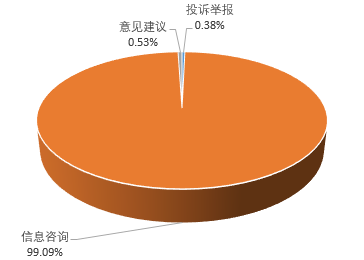 图1  2022年4月份12328热线业务量分布情况二、业务类别分析高速公路业务量占较大。如图2所示，2022年4月份各业领域中，涉及道路运输、城市客运、高速公路领域的电话业务量分别为985件、1681件和355825件，分别占业务总量的0.27%、0.47%和99.04%，普通公路、水路、民航、铁路、邮政等领域业务量占业务总量的0.21%。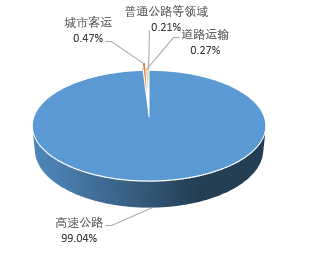 图2  2022年4月份12328热线业务领域分布三、下步工作要求一是各市要充分发挥我省12345热线与12328热线“双号并行”组合优势，实现即时答复、受理转办、跟踪督办、复核回访的全闭环办理流程，抽调业务专家做客12345热线台席，及时协调、处置涉物流保通保畅等相关问题。二是各市要全面梳理疫情防控及物流保通保畅相关政策。为12345热线话务人员精准答复提供支撑。三是各市要建立日报、周报等工作机制，重点关注“复产复工”“物流保通保畅”等问题，对企业群众反映强烈、易引发舆情的典型问题予以重点关注。    报送：各位厅领导分送：各市交通运输局，厅发展中心、服务中心，厅机关各处室，省交投集团联系电话：024-23252829             邮箱：jttzhys@163.com业务类型件数（件）投诉举报1373信息咨询355994意见建议1891总   计359258业务领域件数（件）高速公路355825城市客运1681道路运输985普通公路等领域767总计359258